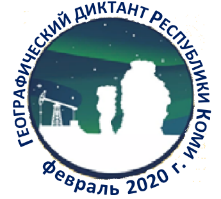 Площадка: МБУК «Вуктыльская центральная библиотека» (г. Вуктыл)Результат определяется следующим образом:25 бонусных баллов за участие в первом Географическом диктанте Республики Коми получает каждый участник, независимо от результата;2 балла начисляется за каждый правильный ответ из первой части Диктанта;3 балла начисляется за каждый правильный ответ из второй части ДиктантаРезультаты Географического диктанта Республики Коми – 2020№ФИОРезультаты (в баллах)Результаты (в баллах)Результаты (в баллах)Результаты (в баллах)№ФИОБонусные баллы за участиеI частьII частьВСЕГО1Божок Артем Александрович251012472Бросева Екатерина Андреевна251015503Власкина Екатерина Владимировна251212494Гайдашев Данил Романович251412515Евстифеева Маргарита Алексеевна251215526Зубкова Анна Ивановна251018537Кисенко Александр Николаевич25129468Малышева Анастасия Андреевна25129469Меньшакова Анастасия Александровна2514155410Самойлов Константин Владимирович2516125311Стефинив Анна Андреевна25894212Томейчук Александр Викторович2514125113Федосеев Артём Константинович258154814Черных Екатерина Сергеевна251094415Шумилов Кирилл Сергеевич2512124916Яшина Валерия Вячеславовна25101247